Panel Discussion on “Modern Computing Resources for Biomedical Data Science” organized by the Biomedical and Health Data Science Collaborative (BHDSC), a cross-disciplinary group formed by the Tufts Clinical and Translational Science Institute (CTSI) and Institute for Clinical Research and Health Policy Studies (ICRHPS) at Tufts Medical Center. 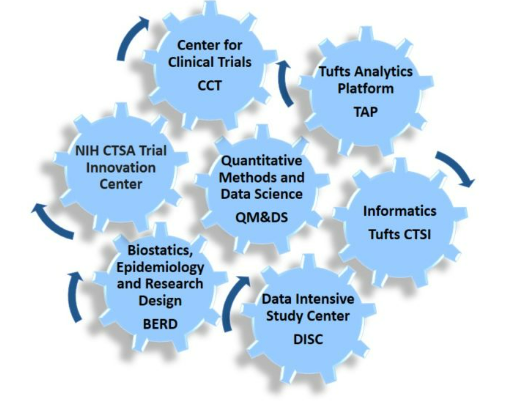 Date: December 7th from 2pm to 4pmGoal: To have an overview of modern computing resources for omics data analyses, including in-house high-performance computing clusters, shared computing clusters, cloud computing, and hybrid solutions. Keeping in mind that one solution does not address all needs, we will invite a series of experts to share their own decisions and experiences with various computing solutions, their pros and cons, and their vision on where the field is going. The panel will also include few users who can share their own challenges/experiences.Target Audience: Researchers who analyze genetic and genomic data.ScheduleOpening remarks. 2:00-2:05. Dr Paola Sebastiani, ICRHPS, Tufts Medical CenterPart I: Example of existing system [2:05-3:15pm]. 
Moderator: Dr Rebecca Batorsky, Data Intensive Study Center (DISC), Tufts University. DISC is one of the centers that collaborate with the BHDSC.2:05-2:30. Dr Geraldine van der Aurwera, The Broad Institute. Computing challenges and emerging technology solutions in genetics and genomics. 2:30-2:45. Dr Adelaide Rhodes, Tufts Technology Services, Tufts University.  Emerging Challenges: A Bioinformatics Perspective.2:45-3:00. Dr Joseph Gormley, Tufts CTSI. AI applications and needed resources.3:00-3:15. Patrick Flornce and Shawn Doughty, Tufts Technology Services. Tufts University Resources.Part II: Panel Discussion: Experiences with different systems [3:15-4:00pm]
Moderators: Drs Btorsky, Rhodes and Sebastiani.Panelists: Dr Vijaya B. Kolachalama, Center for Computational Biomedicine. Boston UniversityDr Honghuang Lin, Division of Health Systems Science and Program in Digital Medicine, University of Massachusetts Chan Medical SchoolDr Albert Tai, Director of Tufts Genomics Core, Tufts UniversityDr Heather Gardner, Department of Clinical Sciences, Tufts UniversityDr Shira Rockowitz, Data Science Director at Boston Children’s ospitalZoom link:  https://wellforce.zoom.us/j/95846424091?pwd=SkJQd3lBeHZLZ2RuS2Fya2tqNkNDQT09&from=addon